 Kamil C/o-Cell: +971501685421Kamil.183573@2freemail.com Professional SummaryTo succeed in a stimulating and challenging environment, building the success of the company while I experience advancement opportunities. Mechanical Engineer with more than 5 years of experience in varied industries, including manufacturing, Designing, Powergeneration and high-tech environments.SkillsWork HistoryFrom: 05/2014 Till dateBab al Rayan Food Ind.L.L.C- Khorfakkan, Sharjah,UAE.Designation: Technical In charge/Production supervisorJob DetailsCarried out installation of Twin screw Extruder.Carried out installation of gas and electric Oven and Flavoring system. Carried out installation multi head weigher packing machine.Well knowledge of extrusion process.Well knowledge of frying process.Supervised all day to day production activities.Did R&D and developed new recipes for the products.Decreased production cost by increasing production output and minimizing wastage. Increased productivity by maintaining tight schedules and reducing machine downtime.Making sure that all production equipment is properly serviced and maintained.Made modification to hoppers, packing machines and conveyor belts to ensure proper work flowFabricated and installed new oiling and flavoring system.Carefully organized, analyzed and prepared technical data reports to ensure proper work flow and productivity. Ran operational tests on systems and equipment to reinforce proper work processes. Supervised and delivered training on food safety to all employees.Trained and mentored newly hired production supervisors.Designed new production layout for our new plant.Provided necessary support in the implementation and management of HACCP and ISO22000.Provided operational and quality control support.Maintained up-to-date and accurate repair logs.Identified machinery problems, diagnosed causes and determine corrective actionsResponsible for coordinating shifts, arranging schedules, and monitoringemployee performance.Managed employees and allocated resources to meet production schedule.From: 09/2012 to 10/2013Zuari Agro chemical Ltd– Zuarinagar, Birla, Goa,India.
Designation: Operation trainee. Job Details Ensuring proper functioning of our [75MT] water tube boiler and monitoring through D.C.S.Carried out soot blowing operations of gas air heaters, Carried out Firing of burners and periodic changing and cleaning of burners.Carried out startup of medium pressure fire tube boiler [9MT] and monitoring its operation.Carried out startup of cooling tower pumps and fans, back washing of sand filters, monitoring cooling tower operation.Carried out startup of our wartsila18 cylinder [6.5kw] Diesel generator and monitoring its operation.Supervised initial startup and operation of reverse osmosis water purification unit. Carried out Preventive maintenance of sand filters. Carried out Scheduled cleaning activity of effluent treatment plant.Carried out Chemical treatment of  reverse osmosis membranes Carried out back wash of reverse osmosis unit, ultra filtration unit and two layer sand filter.Performed on-site field surveys and wrote technical narratives in an efficient and timely manner.Wrote and performed complex component tests.Connected and disconnected wiring, piping and tubing.Operated precision measuring instruments and electrical and electronic testing deviceInspected drives, motors and belts.Followed a routine maintenance checklist.Carried out installation of HVAC ducts and Pipes. Well Knowledge of fire and safety equipment’s.Maintained Material Safety Data Sheets (MSDS) on chemicals used in the workplace.  Understanding all aspects of PTW (Permit to Work) functions including job risk assessments and isolation risk assessments. From: 07/2011 to 07/2012
Frazer Tilley cad modeling servicesDesignation: Junior cad modeler
Job detailsDesigning of various industrial components under the scans provided.Designing of supportive structures such as I beam, Angles, Tee.Designing of different sizes of pipes insulated, under ANSI standard.Designing of different types of valves.Designing of electrical conduits, cable trays and their supports.Designing of HVAC ducts and their supports.Designing of civil supports and other miscellaneous components.EducationDiploma: Mechanical Engineering, November 2012Percentage in marks: First class
Institute of Shipbuilding Technology - Bogda, Goa
Additional Information Date of Birth: 14th Feb 1993 Marital Status: Single Nationality: Indian Religion: IslamHobbies: Traveling, Cricket. EtcI hereby declare that the information given above is true to the best of my knowledge, if given an opportunity I assure the authority that I shall discharge my duties and responsibilities with ability and integrity. Best regardsTime managementExcellent communicationComplex problem solvingQuick learnerTeam leadershipAutoCAD 2012Reality linx5.2,5.3,5.4,5.5Microsoft office word, PowerPoint and Excel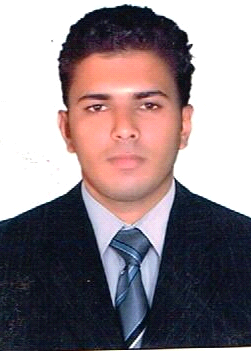 